Отчет о результатах самообследованиямуниципального автономного учреждениядополнительного образования детей  г. Хабаровска«Дворец творчества детей и молодежи «Северное сияние»за 2016 годСостав комиссии:Лобанова Е.В. – директорАрефьев К.В. – зам.директора по ВРБуланкина Е.А. – зам. директора по УВРХан И.Ч. – зам. директора по НМРТемнохуд Н.М. – зам.директора по АХРШадрина Т.М. – председатель профкома                                               Г. ХабаровскОбщие сведения об образовательном учрежденииПолное наименование Учреждения в соответствии с Уставом: Муниципальное автономное учреждение дополнительного образования г. Хабаровска «Дворец творчества детей и молодежи «Северное сияние». Сокращенное наименование:  МАУДО «ДТДиМ»Учредитель: администрация города Хабаровска в лице управления образования администрации города.Лицензия на право ведения образовательной деятельности № 2429 серия 27Л01№ 000153, выдана министерством образования и науки Хабаровского края, от 12.09.2016г. Место нахождения «ДТДиМ»:  Российская  Федерация, 680018, г. Хабаровск, ул. Руднева, 68.  Адреса мест осуществления образовательной деятельности: Российская Федерация, 680018, город Хабаровск,  ул. Руднева, 68;  680054, город Хабаровск,  ул. Трехгорная, 82.МАУДО «ДТДиМ» в своей деятельности руководствуется Конституцией Российской Федерации, федеральными законами, указами и распоряжениями Президента Российской Федерации, Правительства Российской Федерации,   Федеральными законами «Об автономных учреждениях» и «Об образовании  в Российской Федерации», иными законодательными актами, нормативными документами субъекта РФ и органов местного самоуправления, приказами и распоряжениями Учредителя, Уставом МАУДО «ДТДиМ».Предмет деятельности «ДТДиМ»:  образовательная деятельность в сфере дополнительного образования детей.Цели деятельности «ДТДиМ»: -  формирование и развитие творческих способностей учащихся, удовлетворение их индивидуальных потребностей в нравственном, интеллектуальном, художественно-эстетическом развитии, а так же в занятиях физической культурой и спортом;-  формирование общей культуры учащихся, культуры здорового и безопасного образа жизни, социализацию и адаптацию учащихся к жизни в обществе, организацию их свободного времени. -  выявление и поддержка детей, проявивших выдающиеся способности, а так же удовлетворение иных образовательных потребностей и интересов учащихся, не противоречащих законодательству Российской Федерации.     Являясь  учреждением дополнительного образования, в настоящее время «ДТДиМ», это  активно развивающийся образовательный, социо-культурный центр для детей, школьников, молодежи и взрослого населения Краснофлотского района г. Хабаровска. В условиях  «ДТДиМ» можно получить  самостоятельный, профессионально-ориентированный вид дополнительного образования  в соответствии с желаниями, потребностями детей и родителей.Образовательная деятельность.«ДТДиМ», современное многопрофильное образовательное учреждение дополнительного образования детей, основными сферами деятельности которого являются: образовательная, воспитательная, культурно-досуговая, учебно-методическая, психолого-педагогическая.  В настоящее время, образовательный процесс в «ДТДиМ» осуществляется по 6 направлениям: техническое, туристско-краеведческое, физкультурно-спортивное, художественное, социально-педагогическое, естественнонаучное. По данным направлениям реализуются 5 - авторских, 10 – экспериментальных, 26 – модифицированных дополнительных общеобразовательных программ. Перечень дополнительных общеразвивающих программ по направлениям.Художественное направление:Авторская программа народного хора «Млада», старшая группа, педагоги Митрофанова Т.В., Фролова А.С.Авторская программа народного хора «Млада», младшая группа, педагог Сапрыкина О.Н.Оркестр народных инструментов «Брякотуши», педагог Таровская Т.И.Авторская программа «Сольное пение», педагог Лобанова Е.В.Авторская программа «Сольное пение», Иванова Н.П.«Ансамблевое пение» педагог Мальчикова А.Ю.Авторская программа «Школа-КВН», педагог Барсук Е.А.Экспериментальная программа «Военно-исторические миниатюры», педагог Барсук Е.А.Краткосрочная экспериментальная программа «Военно-исторические миниатюры», педагог Барсук Е.А.Экспериментальная программа «Основы театрального искусства», педагог Арефьев К.В.Эстрадный танец  «Цветные горошины», педагог Мазур А.В.Хореографическая студия по народной и современной хореографии «Подсолнух» педагог Климов А.А.«Спортивный бальный танец», педагог  Алексеева И.К.Краткосрочная экспериментальная программа «Альтаир», педагог Алексеева И.К. «Инструментальное искусство. Гитара», педагог Лобанов М.А. «Общее фортепиано», педагог Сысоева З.И.«Изобразительная деятельность и Декоративно-прикладное искусство», педагог Оленникова Ю.Н. Декоративно-прикладное искусство «Сувенир», педагоги Холодова Т.Р., Шалюпа Т.Р.Краткосрочная экспериментальная программа «Бюро находок», педагог Холодова Т.Р. Декоративно-прикладное искусство «Дизайн+», педагог Сильвина Е.ИКраткосрочная экспериментальная программа «Дизайн+», педагог Сильвина Е.И.Краткосрочная экспериментальная 48-часовая программа «Начальное 3D-моделирование», педагог Баранова А.И.Техническое направление: Конструирование и моделирование одежды «Сорока» педагог  Таштамирова С.В. Квиллинг «Этот волшебный мир бумаги», педагог Конюкова О.Н.Краткосрочная экспериментальная программа «Этот волшебный мир бумаги», педагог Конюкова О.Н. «Шитьё и крой», педагог Колесникова Е.Г. «Робототехника», педагог Астахов Д.О.«Медиакор», педагог Астахов Д.О.Краткосрочная экспериментальная программа «Медиакор», педагог Астахов Д.О.Компьютерная грамотность «Просто о сложном», педагог Усмединский В.А.Краткосрочная экспериментальная программа «Просто о сложном», педагог Усмединский В.А.Физкультурно-спортивное направление:«Оздоровительная физкультура», педагог Бурлак Ю.В.«Бокс», педагоги  Пакулин А.А., Савин В.А.Туристско-краеведческое направление:  «Спортивный туризм», педагог Сенотрусов В.С. «Ориентирование на местности», педагог Селин С.С. «Юный спасатель» педагог Сенотрусова Н.Г. Социально-педагогическое направление:«Лидеры ХХI века», педагог Балуева Т.В.«Путешествие в историю Краснофлотского района», педагог Масловская В.М. «Страноведение», педагог Шадрина Т.М.Естественнонаучное направление:«Родная земля», педагог Буланкина Е.А.«Окружающий мир», педагог Фролова А.И.По срокам реализации:           По направлениям деятельности:Основные  формы  контроля  реализации общеразвивающих образовательных программ:педагогический мониторинг знаний, умений и навыков обучающихся;административный контроль: посещение занятий, воспитательных мероприятий, отслеживание уровня освоения учебного материала,  проверка журналов;анализ полноты  реализации образовательных программ.Предлагаемый «ДТДиМ» спектр образовательных программ в полном объёме удовлетворяет образовательные потребности социума, а так же соответствует муниципальному заданию учредителя. Мониторинг образовательного процесса за отчетный период показал, что во всех объединениях воспитанники успешно осваивают программный материал. Образовательные программы основываются на общепедагогических принципах: связь с жизнью, единство воспитания, обучения и развития; содружество педагогов и учащихся, компетентность и взаимосвязь всех факторов, формирующих личность, систематичность и последовательность воспитания, учет возрастных и индивидуальных особенностей личности. Так же, следует отметить, что содержание образовательных программы направлено не только на обучение, приобретение теоретических знаний, практических умений и навыков, но и на развитие у детей фантазии, зрительного восприятия, интеллектуального, эмоционального, нравственно-волевого и социально-личностного уровней. Содержание программ соответствует требованиям к дополнительному образованию детей, общепедагогическим требованиям, особенностям видов деятельности, долгосрочной программе развития Дворца. Создан  банк  образовательных программ. Весь материал активно используется для оказания конкретной помощи педагогам в самообразовании и повышении профессионального мастерства.  На бюджетной основе в «ДТДиМ» обучаются 1568 детей и подростков в возрасте от 5 до 18 лет,  а так же  на  внебюджетной основе 483, в возрасте от 3 лет и старше.  56 детских творческих объединений «ДТДиМ» носят,  почетное звания «Образцовый коллектив»:  хор народной песни «Млада»; объединение ДПИ «Сорока»; объединения ДПИ «Семицвет»;  объединение ДПИ «Ажур»;  студия «Сольное пение»; объединение ИЗО «Вдохновение»Анализ социального состава обучающихся ДТДиМПо данным социального паспорта по сравнению с 2015-2016 учебным годом почти в 1,5 раза возросло количество детей, воспитывающихся в неполных и малообеспеченных семьях. В 2016 году продлили соглашение о сотрудничестве с Краевым государственным казённым образовательным учреждением для детей-сирот и детей, оставшихся без попечения родителей «Специальная (коррекционная) школа-интернат № 3». Соотношение по возрастному составу в учебных группах остаётся постоянным, с преобладанием количества детей младшего и среднего школьного возраста.         Данная динамика  является положительной и отражает факторы стабильности контингента воспитанников  по возрастному составу. Состав учебных групп по годам обучения сохраняет свою стабильность. Педагогические кадры.Во  Дворце творчества объединился уникальный педагогический коллектив, который, бережно сохраняет и преумножает  традиции Дворца. Большинство педагогов, это мастера своего дела и преданные профессии люди. Во Дворце трудятся педагоги со званием «Почетный работник общего образования Российской Федерации» – 4 чел.; Отличники народного просвещения – 1 чел.  Укомплектованность кадрами составляет 100%.В  ДТДиМ работает  33 педагогических работника,  из них 25 штатных, 14 внутренних совместителей, 3 внешних совместителя. Педагогический коллектив «ДТДиМ» составляют:В  связи с изменениями в штатном расписании ДТДиМ в 2016-2017 учебном году произошло некоторое уменьшение количества педагогических работников, тогда как количество штатных единиц не уменьшилось, это произошло в связи с увеличением числа внутренних совместителей. Педагогическая нагрузка  в основном закреплена за штатными работникам ДТДиМ.Квалификационная категория:В 2016-2017 учебном году педагоги  Дворца продолжили работу по совершенствованию  своего  профессионального уровня. Участвовали  в различных  обучающих  семинарах, вебинарах, пед-конференциях,  педагогических смотрах-конкурсах, форумах и др.  мероприятиях повышающих педагогическое мастерство. 25 из 25 штатных ПДО  прошли очное,  заочное, дистанционное обучение на различных курсах повышения  квалификации на уровне Дворца, города, края, РФ. Уменьшилось количество педагогов, не имеющих квалификационную категорию.Образование:        Стабильной остается тенденция по уровню образования, со средним профессиональным образование во Дворце работает 5 педагогических работников.  В связи с уменьшением количества педагогических работников, сократилось и число работников с высшим профессиональным образованием. Стаж работы:	По сохранению стажа  работы сотрудников  динамика  в основном остается стабильной.  Имеется незначительное уменьшение количества молодых педагогических кадров, повышение количества педагогов со стажем более 20 лет.Выводы по кадрам:Анализ педагогического состава Дворца позволяет констатировать, что за последние годы сложился  творческий  коллектив педагогов-единомышленников, которые постоянно совершенствуют своё профессиональное мастерство и стремятся к достижению высоких результатов в образовательной деятельности.  Необходимо отметить, что для педагогических работников Дворца в 2016-2017 у.г. созданы оптимальные условия, способствующие повышению уровня их педагогического мастерства. На базе Дворца создана и работает методическая служба, педагоги имеют возможность получить квалифицированную научно-методическую помощь в подготовке и организации процесса обучения. Организована консультативная помощь по подготовке к процедуре педагогической аттестации, ведется постоянный мониторинг качества образовательного процесса, организованно психолого-педагогическое сопровождение. Все педагоги ежегодно повышают свою профессиональную квалификации в ХКИРО, ДВГГУ и других образовательных заведениях города, края и региона.Методическое сопровождение образовательного процесса, инновационная деятельность.Из анализа прошлого учебного года и реализации основного этапа Программы развития Дворца до 2019 года, перед методической службой была поставлена цель: Создание условий:для свободного выбора ребенком важных для него сфер интересов, деятельности, времени и темпа обучения; для инновационной, исследовательской, экспериментальной деятельности;для повышения социальной активности учащихся, педагогов и родителей в решении проблем, стоящих перед обществом для социальной адаптации детей и молодежи к изменяющимся условиям жизни и успешной социализации; вовлечение педагогов, учащихся и родителей Дворца «Северное сияние» в развитие социокультурной и информационной среды.Для достижения цели Методической службой решены следующие задачи: Разработано положение по организации «нелинейного» образовательного процесса.Повышен уровень инновационного потенциала педагогического коллектива и развитие профессиональных компетенций педагогических кадров в соответствии с профессиональным стандартом педагога дополнительного образования.обеспечение мониторинга профессиональной деятельности педагогического состава;консультирование и обучение педагогического коллектива различным аспектам инновационной, экспериментальной и исследовательской, методической деятельности.Разрабатываются социально значимые проекты с привлечением учащихся, родителей, педагогов и социальных партнеров.Ведется информационное сопровождение процессов с использованием: информационной системы «Дневник.ру», сайта Дворца, публикаций в СМИ.Повышается уровень ИКТ-компетентности педагогов. Было организовано методическое, инновационное и библиотечно-информационное сопровождение по следующим направлениям:для свободного выбора ребенком важных для него сфер интересов, деятельности, времени и темпа обучения; для инновационной, исследовательской, экспериментальной деятельности;для повышения социальной активности учащихся, педагогов и родителей в решении проблем, стоящих перед обществом для социальной адаптации детей и молодежи к изменяющимся условиям жизни и успешной социализации; вовлечение педагогов, учащихся и родителей Дворца «Северное сияние» в развитие социокультурной и информационной среды.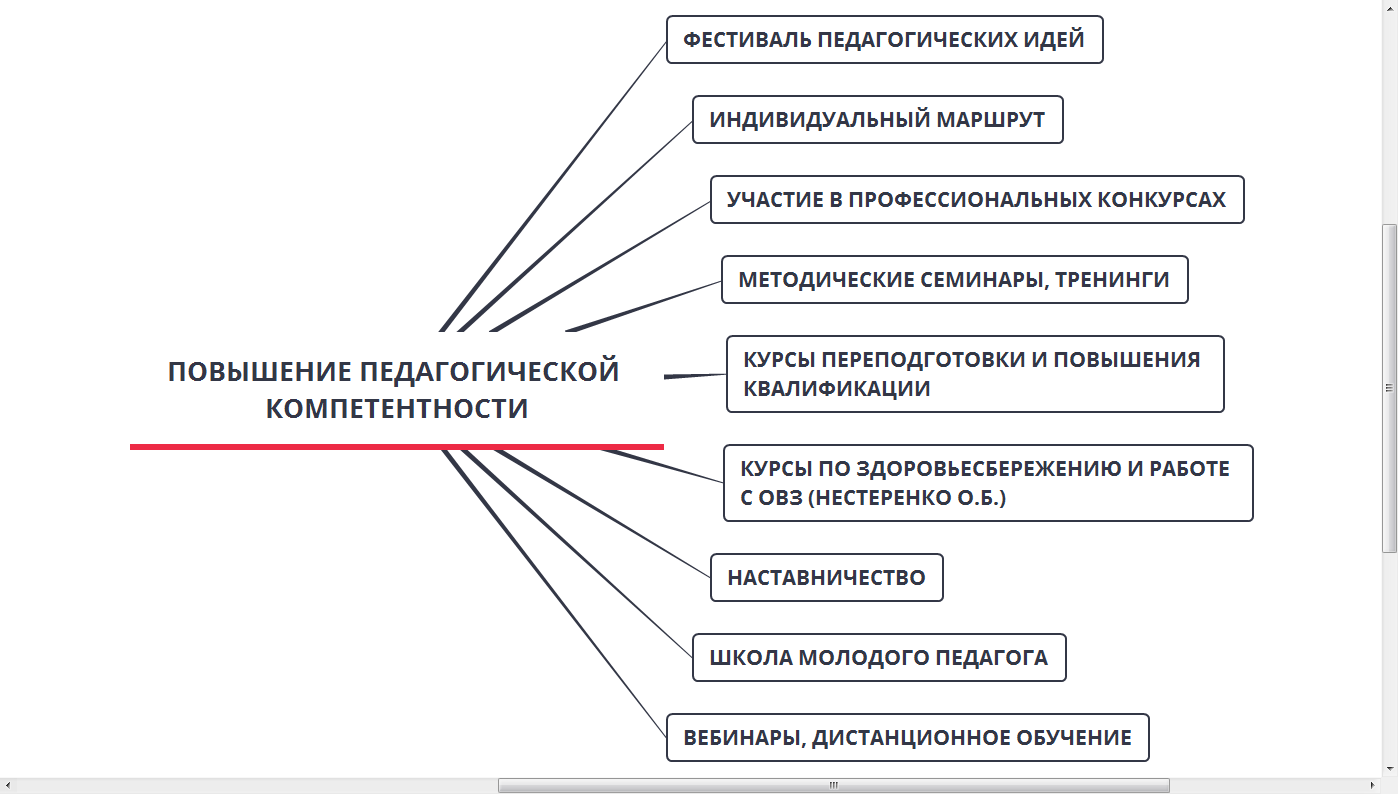 Методическое сопровождение аттестации педагогов, методистов. 
Результаты аттестации педагогов и методистов:1.1.Высшая квалификационная категорияШадрина Т.М.2.2.Первая квалификационная категорияУваров А.С. Сильвина Е.И.Пакулин А.А.Носова Н.П. Федоров А.А.Булатова Т.ЮМетодическое сопровождение конкурсной деятельности МАУ ДО «ДТДиМ»:Международный инновационный центр «PERSPEKTIVA PLUS», 1 место в конкурсе «Лучший педагог – 2016», Сильвина Е.И.Всероссийский конкурс Национальная премия «Элита российского образования» с программой «Гражданско-патриотическое воспитание», Золотая медаль, Масловская В.М., Хан  И.Ч.Всероссийский конкурс "Путь к успеху", Диплом 1 степени в номинации "Инновационные методы, технологии".Всероссийский дистанционного конкурса «Лучшая педагогическая разработка» в номинации Праздники, развлечения, сценарии название материала: Сценарий новогоднего представления «Новогодние приключения домовенка Кузи» Диплом Лауреата III степени Барсук Е.А.  Всероссийский дистанционного конкурса «Лучшая педагогическая разработка» в номинации номинация: Конспекты занятий/ дополнительное образование, название материала: Знакомство детей  с весенним обрядом Масленица Диплом Лауреата I степени Сапрыкина О.Н.Победитель отраслевого смотра-конкурса на лучшую организацию летней оздоровительной кампании в образовательных организациях города в 2016 г., в номинации «Лучший профильный лагерь» летнего конкурса;Призер Краевого конкурса воспитательных проектов в номинации «Духовно-нравственное развитие», Диплом 2 степени. Призер Краевого конкурса воспитательных проектов в номинации «Физическое развитие и культура здоровья», Диплом 2 степени.Призер Краевого конкурса воспитательных проектов в номинации «Трудовое воспитание и профессиональное самоопределение», Диплом 2 степени.Краевой конкурс методических материалов педагогов, реализующих программы технической направленности. Диплом 1 степени, Уваров А.С.Краевой конкурс методических разработок мастер-классов с применением ТРИЗ-педагогики. Диплом 3 степени, Сильвина Е.И.Диплом 1 степени в городском конкурсе методических разработок «Методическая разработка районной викторины, посвященной 71-годовщине Краснознаменной Амурская флотилии «Рожденная на Амуре», Масловская В.М.Диплом 3 степени и сертификат на сумму 50000 руб. городской конкурс «Премии здоровья».Грамота Участника городского конкурса в номинации «Лучшая авторская программа по организации работы с одаренными детьми в образовательных учреждениях» Сапрыкина О.Н.III Международный педагогический конкурс «Сценарий праздника» Диплом III степени сценарий новогодней сказки «Морозко» Барсук Е.А.Сертификат участника всероссийского конкурса Педагогического сообщества Мое образование для педагогов – психологов на лучшую методическую разработку занятия – игры Булатова Т.Ю.Диплом 3 степени, Призер краевого этапа Всероссийского конкурса учебных и методических материалов в помощь организаторам туристско-краеведческой и экскурсионной работы с обучающимися в номинации «Информационные технологии в учебно –воспитательном процессе», Сенотрусова Н.Г., педагог дополнительного образования;Диплом лауреата 2 степени Всероссийского дистанционного педагогического конкурса «Лучшая педагогическая разработка» номинация «Конспекты занятий», Бурлак Ю.В., педагог дополнительного образования;Диплом 3 степени конкурса «Педагогический звездопад - 2016» в номинации «Сердце отдаю детям».Городской Фестиваль бизнес-проектов, социально-экономических проектов обучающихся 8-11 классов общеобразовательных организаций города Хабаровска, учреждений дополнительного образования. Диплом победителя. Фокина Мария. Победитель городского смотра-конкурса проектов по развитию инновационных форм организации каникулярного отдыха  Приказ 06.07.2016 №1005«Проект программы «Если не мы то кто же». Холодова Т.Р.Всероссийская дистанционная  конференция «Стандарт разработки ФГОС II»,  «Педстандарт» - электронное СМИ  Шадрина Т.М. Методическая разработка  «Событийный подход в практике организации коллективного творческого дела в детском коллективе «Страноведение»Всероссийский дистанционный конкурс «Стандарт внеклассного мероприятия v» Диплом 2 степени номинация: «Дополнительное образование детей». Педстандарт. Единый аттестационный центр современного образования. Шадрина Т.М.Диссеминация педагогического опыта:На семинарах, проводимых в МАУДОД «ДТДиМ» выступали: Творческая группа под руководством Булатовой Т.Ю. «Организация входной диагностики для проектирования ИОТ»Балуева Т.В., Сысоева З.И., Митрофанова Т.В., Фролова А.С., Сапрыкина З.И. Творческая группа под руководством Фроловой А.И. «Организация смысло-поисковой деятельности на занятиях дополнительного образования»Сенотрусова Н.Г., Сенотрусов В.С., Селин С.С.На Интернет-конференции «Дополнительное образование сегодня: идеи, опыт, инновации» в МАУ ДО «ДТДиМ» выступили:«Зачем развивать сетевое взаимодействие?», Лобанова Е.В., Хан И.Ч.«Обучение по индивидуальному образовательному маршруту в творческом объединение "Элегия"», Сысоева З.И«Интеграция общего и дополнительного образования средствами музейной работы в музее истории Краснофлотского района г. Хабаровска», Масловская В.М.«Развитие творческого мышления у детей средствами изобразительной деятельности», Оленникова Ю.Н.«Методическая разработка "Физкультминутки и физкультпаузы на занятиях в объединениях с детьми 6-15 лет"», пдо Бурлак Ю.В.«Методическая разработка "Технология рисования Зентангл как средство релаксации"», Сильвина Е.И.«Методическая разработка районной викторины "Мой район — моя малая Родина"», Масловская В.М.«Работа с народно-песенными партитурами по их переложению на различные хоровые составы», ​Фролова Анна Сергеевна«Методическая разработка сценария мероприятия «Смоделируй будущее», Булатова Т.Ю. «Событийный подход в практике организации коллективного творческого дела в детском коллективе – студии «Страноведени», Шадрина Т.М.«Методическая разработка «Организация летней занятности детей в туристско – краеведческой студии «Вымпел», Сенотрусова Н.Г.Сборник детских сценариев праздников. сборник сценарий -1часть, сборник сценарий — 1, 2 часть Барсук Е.А. «Сценарий организации и проведения выставки "Весеннее настроение" образцового коллектива "Ажур"», Конюкова О.Н.Методическая разработка "Здоровьесберегающие технологии в обучении детей народному пению детей дошкольного возраста", Сапрыкина О.Н., педагог дополнительного образования МАУ ДО "ДТДиМ"Методическая разработка «Сценарий праздника День семьи, любви и верности» Носова Н.П., педагог дополнительного образования;Методическая разработка «Творческий проект Клеопатра», Глущенко К.П., педагог дополнительного образования;На городских методических семинарах выступали:Городское методическое объединение организаторов летнего отдыха выступление Холодова Т.Р. «Профильная программа «Если не мы, то кто же?»Городское методическое объединение методистов и педагогов-организаторов, выступление «Событийный подход в практике организации коллективного творческого дела в детском коллективе – студии «Страноведение», Шадрина Т.М. «Индивидуальный маршрут ребёнка с ОВЗ в УДО», Оленникова Ю.Н.Городской методический семинар «Организация летнего отдыха, оздоровления и занятости школьников в городе в 2016 г. Проект комплексной программы организации отдыха и занятости детей и подростков в летний период «Если не мы, то кто же?»Городская научно-практическая конференция «Слагаемые успеха», Холодова Т.Р.  На Краевом семинаре для педагогов дополнительного образования совместно с ХКИРО «Современные образовательные практики», 11 июня 2017 г.Мастер-класс «Развитие творческого потенциала учащихся с использованием ТРИЗ-педагогики на занятиях декоративно-прикладного творчества», Холодова Т.Р.Мастер-класс «Использование нетрадиционных материалов в развивающей деятельности на занятиях ИЗО и ДПИ», Оленникова Ю.Н.Мастер-класс «Знакомство с робототехникой», Уваров А.С.Мастер-класс «Использование ТРИЗ-технологий: Простая фишка», Сильвина Е.И.Мастер-класс «Магия цветка», Конюкова О.Н.«Проектные технологии в событийных мероприятиях объединения «Страноведение», Шадрина Т.М.Мастер-класс «Солнцеворот – народная песня круглый год», Митрофанова Т.В.На Краевом семинаре для педагогов дополнительного образования совместно с ХКИРО «Проектирование образовательного пространства УДОД в условиях 
введениях ФГОС ОО», 20 февраля 2017:«Персонализация образования как ведущий тренд дополнительного образования XXI века», Хан И.Ч.«Организация профессионального самоопределения в условиях летнего оздоровительного лагеря в МАУ ДО «ДТДиМ», Холодова Т.Р.«Физкультурное развитие и воспитание культуры здоровья в МАУ ДО «ДТДиМ», Бурлак Ю.В.Мастер—класс «Певческое дыхание и опора как физиологическая основа человеческого голоса», Лобанова Е.В.Мастер-класс «Аксессуары на все времена» с использованием ИКТ на занятиях ДПИ», Сильвина Е.И.Мастер-класс «Навстречу весне», Конюкова О.Н.Мастер-класс «Изготовление головы для куклы -различные эмоции в лицах» с использованием когнитивных и креативных методов», Таштамирова С.В.Мастер-классы в других учреждениях и образовательных организациях:Мастер-класс в социокультурном проекте ДВГНБ (проект «Зимние фантазии», «Библиодвор»), Холодова Т.Р., Таштамирова С.В.,  Конюкова О.Н.Краевой семинар по  теме «Интеграция изобразительного и декоративно-прикладного творчества как инструмент развития творческого потенциала учащихся в дополнительном образовании», Выступление  «Интегрированная программа «Вдохновение» как инструмент развития творческого мышления у детей»  Мастер-класс «Песчаная графика» Оленникова Ю.Н.Методические семинары, тренинги, практические занятия и др.Методические семинары:«Формирование и развитие познавательных УУД»;«Исследовательская и проектная деятельность учащихся»;«Персонализация образования»;«Модернизация дополнительных общеразвивающих общеобразовательных программ»;«Модульная программа. Рабочая программа»«Проблемы воспитания». Круглый стол.«Технология развития критического мышления»Курсы для педагогов:«Использование ИКТ в образовании», Хан И.Ч.«Здоровьесберегающая среда в ОУ», Нестеренко О.Б., 16 ч.«Особенности работы с детьми ОВЗ», Нестеренко О.Б., 16 ч.4.3. Для молодых педагогов работает "Школа молодого педагога", за каждым молодым специалистом прикреплен наставник.Информационно-издательская деятельность:Во Дворце творчества детей и молодежи создаются условия для информационного сопровождения образовательного процесса: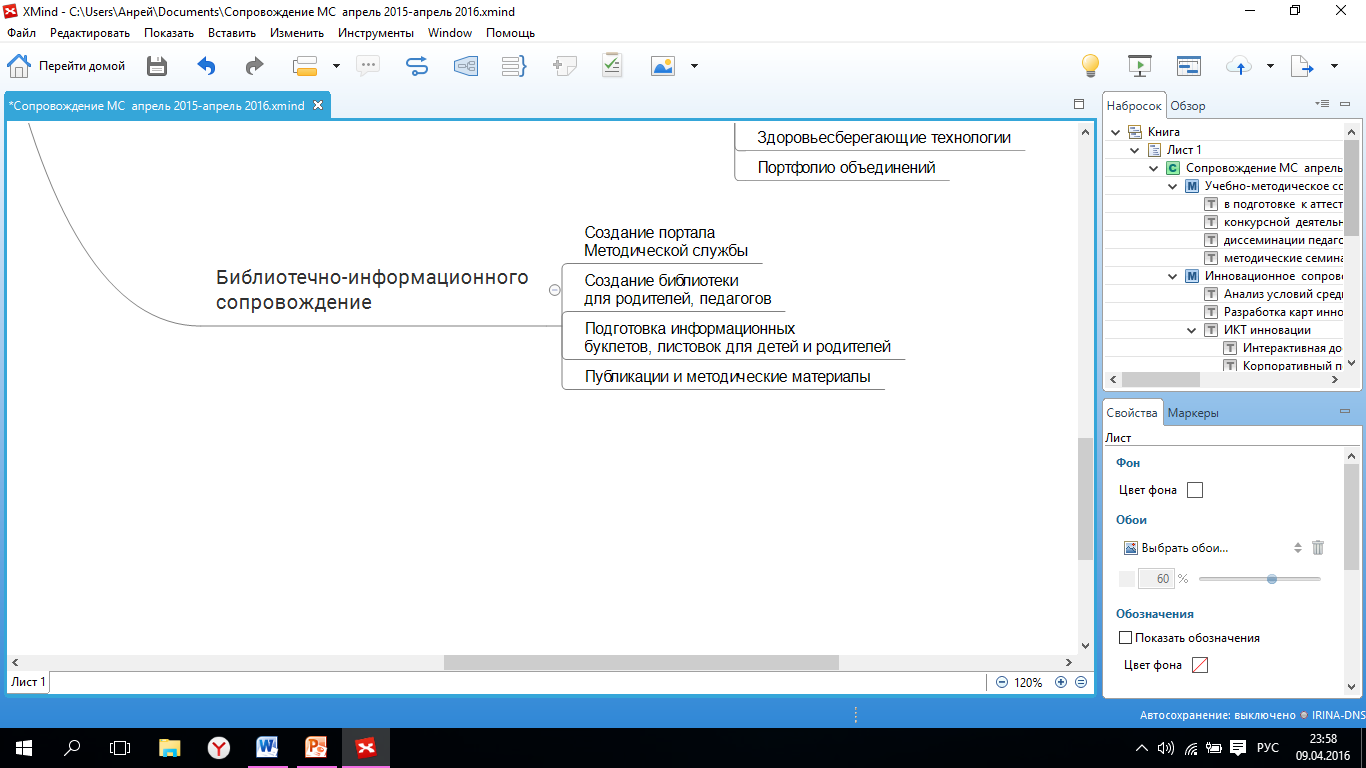 Ведется портал Методической службы http://metod.dk-khv.ru/ Сформирована библиотека для педагогов и родителей более 30 бумажных и электронных книг Центра Eidos, сформирована подписка на периодические журналы «Методист», «Дополнительное образование и воспитание», «Психолог», «Воспитание и обучение детей с нарушением развития».Поводится диссеминация педагогического опыта не только публикациями в СМИ, но и участием в конкурсах различных уровней методических материалов.В журнале «Образование на Дальнем Востоке» №47, 2016, декабрь опубликована статья: «Северное сияние – соцветие возможностей для развития каждого», Лобанова Е.В. ж. Образование на Дальнем Востоке;Диплом 1 степени в Международном конкурсе «Лучший педагог – 2016» за методическую разработку «Технология рисования зентангл как средство релаксации», Сильвина Е.И.Диплом 1 степени во Всероссийском конкурсе "Путь к успеху" в номинации "Инновационные методики, технологии".Сценарий новогодней сказки «Щелкунчик», Барсук Е.А., Дата публикации 12 Декабря 2016 года, Свидетельство о публикации методического материала СЕРИЯ 176079-232842, Образовательный портал «Продленка». Индивидуальный образовательный маршрут, Сысоева З.И., Дата публикации 28 ноября 2016 года, Свидетельство о публикации методического материала СЕРИЯ. Образовательный портал «Продленка»Диплом лауреата 2 степени Всероссийского дистанционного педагогического конкурса, Бурлак Ю.В., ДП-0 №3714 Первый интеллектуальный центр дистанционных технологий «Новое поколение»Методическая разработка темы: Понятие группы, структура группы, групповые явления Свидетельство о публикации в федеральной базе знаний на портале Всероссийского сообщества школьных издательств «Стенгазета» Булатова Т.Ю.Методическая разработка темы Свидетельство о публикации в социальной сети работников образования nsportal.ru Булатова Т.Ю.Свидетельство о публикации на сайте infourok.ru Презентация для родительского собрания «Одаренный ребенок» Булатова Т.Ю.Инновационное обеспечение образовательного процессаПервый проект Программы развития до 2019 года реализуется и в октябре 2016 года наша организация стала муниципальной инновационной площадкой с проектом «Персонализация - ведущий тренд дополнительного образования XXI века».Разработаны экспериментальные 48-часовые программы, весь учебный год разбит на 3 триместра. Каждому учащемуся после знакомства с программами была предоставлена возможность построения индивидуальной образовательной траектории. Каждый триместр завершался выставкой работ и диагностикой достижений.      В 2016 году на педагогическом совете от 22.03.2017 г. было принято решение об использовать информационный портал «Дневник.ру» в качестве единой информационной базы учреждения. Утверждена  методическая тема года: "Проектирование индивидуальной образовательной траектории". Созданы,  творческие группы, по изучению и обобщению передовой педагогического опыта.В результате работа коллектива по достижением цели учебного года во Дворце создаются условия:для свободного выбора ребенком важных для него сфер интересов, деятельности, времени и темпа обучения; для инновационной, исследовательской, экспериментальной деятельности;для повышения социальной активности учащихся, педагогов и родителей в решении проблем, стоящих перед обществом для социальной адаптации детей и молодежи к изменяющимся условиям жизни и успешной социализации;вовлечение педагогов, учащихся и родителей Дворца «Северное сияние» в развитие социокультурной и информационной среды.Для объективного стимулирования работы педагогов введена система рейтинговой оценки, которая позволяет объективно оценить профессиональную деятельность педагога. В апреле в ДТДиМ проводится Фестиваль педагогических идей.Внутренняя система оценки качества образования (достижения).Качество подготовки учащихся.Учреждение оценивает качество освоения образовательных программ путем осуществления текущего контроля успеваемости, промежуточной аттестации учащихся и итоговой аттестации на основании соответствующего Положения.Для проведения промежуточной и итоговой аттестации обучающихся создается аттестационная комиссия в каждом объединении Дворца по оценке теоретических и практических знаний и умений по дополнительным образовательным программам.В состав комиссии входят педагоги дополнительного образования объединения, родители (законные представители), квалифицированные специалисты из других образовательных учреждений, представители общественности.Основной задачей аттестационной комиссии по промежуточной и итоговой аттестации обучающихся является установление соответствия оценки знаний обучающихся требованиям дополнительной образовательной программы.Каждый педагог разрабатывает формы представления результатов при проведении промежуточной аттестации (баллы; базовый, средний и высший уровень знаний и умений и др.) и выбирает наиболее приемлемый вариант с учетом специфики объединения.При проведении аттестации каждого обучающегося педагоги используют  различные формы аттестации: анкетирование, тестирование, письменные работы по проверке знаний, в зачет промежуточной аттестации могут засчитываться результаты соревнований, выполнения заданий по присвоению разрядов, мониторинги, индивидуальные карты обучающихся с  результатами знаний и др.Количественный показатель контроля реализации дополнительныхобразовательных программКачество реализации дополнительных образовательных программ       Одним из важнейших показателей успешности освоения дополнительных общеобразовательных программ в ДТДиМ  являются высокие результаты участия детских коллективов  в  различных состязательных мероприятиях: конкурсах, фестивалях,  олимпиадах, спортивных соревнованиях и тд.  на городском, краевом, межрегиональном, всероссийском и международном уровнях. Высокая результативность определяет величину мотивации обучающихся к применению  полученных  во Дворце знаний, умений и навыков. В текущем, отчетном году наблюдается традиционная тенденция  увеличения количества призовых мест (число обладателей гран-при, лауреатов, дипломантов и победителей)  (Таблица 1) Сравнительный анализ результативности  МАУ ДО «ДТДиМ «Северное сияние» 
(Таблица 1)ГОРОДСКИЕ КОНКУРСЫ: Районный фестиваль патриотической песни «Виктория » Кубок города Хабаровска по спортивному туризму на пешеходных дистанциях «Первоцвет - 2015»Городской конкурс « Летний экспресс»Городская спартакиада «Сильные, ловкие, смелые»Открытое мероприятие индустриального района, посвященное году литературы «Остров сокровищ»Городской конкурс танцевальной программы «Стартинейджер» среди трудовых отрядов старшеклассников Городская спартакиада «Сильные, ловкие, смелые»Городской конкурс «Безопасное колесо-2015» среди команд лагерей с дневным пребыванием детей Городской конкурс смотр «Марш трудовых отрядов»Кубок города Хабаровска по боксуЧемпионат и первенство г.Хабаровска среди юношейЛичное первенство среди мальчиков в открытых соревнованиях МКОУ СОШ с. Мирное по спортивному туризму на пешеходных дистанциях в закрытых помещениях, посвященные Дню защитника Отечества.Первенство развития бокса среди юношейКонкурс детского рисунка на тему «Безопасное поведение на льду и на воде»Конкурс детского творчество «Движение без опасности»Межрайонный фестиваль самодеятельного художественного творчества, выставки изобразительного, прикладного творчества инвалидов «Зажигай сердце» в рамках месячника «Дарите людям добро»Городская выставка технического творчества «проекты действующих моделей роботов» среди учащихся образовательных организаций г.ХабаровскаПервенство «Центра развития бокса» среди юношей в разных весовых категорияхГородской конкурс «Амурские зори» - «Танцевальная мозайка»Городской конкурс «Амурские зори» «Мода и дизайн»Городской конкурс «Амурские зори»  В номинации «Изобразительное и декоративно прикладное искусство»Соревнования по спортивному туризму на пешеходных дистанциях «Восточная капель»Городской конкурс «Амурские зори» - Вокально-хоровое исполнительствоФестиваль спортивного танца кубок мэра г. Хабаровска VIII городской конкурс детского творчества «Русь пасхальная» Городская выставка-конкурс «Кукла моего детства»Открытый городской конкурс хореографического искусства «Стихия танца» в рамках фестиваля самодеятельности творчества комсомольчан «Комсомольск – всей душой мы в тебя влюблены!».Конкурс рисунков «Кто живет в воде» в рамках городской водоохранной акции «Вода и жизнь».Городской конкурс творчества «ТВОРИ ДОБРО».Городской конкурс рисунков «Счастливое детство».КРАЕВЫЕ КОНКУРСЫ:Открытое лично-командное Первенство Хабаровского края по спортивному ориентированию среди учащихся «Амурская многодневка»Краевая творческая смена «Славянская дом»Краевые комплексные соревнования по спортивному туризму «Золотая осень -2015»Открытое лично-командное первенство Краевого Дворца Дружбы «Русь» по боксу среди юношей и девушекКубок Хабаровского края по спортивному туризму на пешеходных дистанциях в закрытых помещениях Краевая выставка-конкурс детского изобразительного и декоративно-прикладного творчества, посвященная 78-ой годовщине образования Хабаровского края «Мир, в котором мы живем».Первый этап открытого Кубка Хабаровского края по спортивному туризму на пешеходных дистанциях Первенство хабаровского края по боксу среди юношейЕжегодная выставка детского декоративно – приклодного творчества «Чародейка зима»Краевой конкурс детского изобразительного и декоративно-прикладного творчества «Мамины ладошки»Открытое первенство Хабаровского края по спортивному туризму на лыжных дистанцияхКраевой конкурс медиатворчества и программированияОткрытый чемпионат Хабаровского края по спортивному туризму на пешеходных дистанциях V Дальневосточный фестиваль молодых исполнителей джазовой музыки «Киноджаз».IV Краевой конкурс молодых исполнителей эстрадной песни «ONLINE Шоу»Всероссийский конкурс творческих работа «Новогодняя феерия».Открытое Первенство Хабаровского края по спортивному туризму на пешеходных дистанциях в закрытых помещениях.Конкурс творческих коллективов и солистов IX Межрегионального фестиваля национальных культур Дальнего Востока «Лики Наследия».РЕГИОНАЛЬНЫЕ КОНКУРСЫ:Региональный фестиваль - конкурс патриотической песни «Россия великая наша держава»Кубок Дальневосточного Федерального округа по хоровому искусству в рамках хорового чемпионата РоссииДальневосточные хоровые ассамблеи 2015XIII Дальневосточный молодежный фестиваль «Живая Русь»Дальневосточный детско-юношеский фестиваль исполнителей народной песни «Традиции Живая Нить».VIII Дальневосточный турнир по боксу, посвященный памяти преподавателю-тренеру ДЮСШ г. Биробиджана Руслана Шаймухамедова Открытое первенство Облученского района ЕАО по спортивному туризму на пешеходных дистанциях в закрытых помещенияхXIV Региональный открытый вокальный конкурс 
«Весна поет – 2017г».Чемпионат Дальневосточного Федерального округа по спортивному туризму на пешеходных дистанциях в закрытых помещениях Открытое Первенство ЕАО по спортивному туризму на пешеходных дистанциях в закрытых помещенияхПервый региональный конкурс академических хоров и вокальных ансамблей «Поющее детство Дальнего Востока»Дальневосточный фестиваль-конкурс детского творчества «Юные дарования» («Тру-ля-ля и Ко)Турнир по боксу, посвященный памяти основателя АОО ФСО «Русь молодая» С.С. Лисунова в возрастной группе 2004 годаПЕРВЕНСТВО ДФО по боксу среди старших юношей 2001-2002 г.р. памяти тренера  ДЮСШ г. Биробиджана Руслана Шаймухамедова.Межрегиональный интернет-конкурс искусств для детей и молодежи с ограниченными возможностями «Солнышко в ладошках».Первый региональный конкурс детских талантов, Конкурс «Талантливые дети в Азиатско-Тихоокеанском регионе».Региональный конкурс «Пасхальная открытка  - 2016».ВСЕРОССИЙСКИЕ КОНКУРСЫ:Всероссийский турнир по боксу класса «Б», посвященный памяти В. ЛихограXIV Всероссийский турнир по боксу «Шалом -2015»Открытый Всероссийский турнир по боксу класса «Б». кубок Мэра города Хабаровска Всероссийский конкурс «Радуга творчества» в номинации «Декоративно – прикладное творчество»Всероссийская олимпиада по декоративно-прикладному творчеству «Созвездие юных мастеров».Всероссийская юниор-лига в ХабаровскеВсероссийский творческий конкурс для детей и педагогов «Созвездие талантов »II Всероссийский детский конкурс детских работ «8 Марта  - мамин день».4 Всероссийский конкурс, проходящий в формате ФМВДК «Таланты России» в общей номинации «Декоративно – прикладное творчество»Всероссийский турнир по боксу/ МЕЖРЕГИОНАЛЬНОЕ БЮРО ОБЩЕРОССИЙСКОЙ ОБЩЕСТВЕННОЙ ОРГАНИЗАЦИИ «ФЕДЕРАЦИЯ БОКСА РОССИИ» В ДАЛЬНЕВОСТОЧНОМ ФЕДЕРАЛЬНОМ ОКРУГЕ.Всероссийские соревнования по боксу класса «А» памяти МСМК, Финалиста первенства Мира Сергея Исмаилова (Республика САХА (Якутия), г. Нерюнгри)Всероссийский конкурс творческих работа «Новогодняя феерия».Всероссийский конкурс плакатов «Я за здоровый образ жизни».Всероссийский дистанционный конкурс «ЕЕ ВЕЛИЧЕСТВО ЗИМА».Всероссийский хоровой фестиваль.Дистанционный Всероссийский конкурс детских творческих работ «Краски осени».XIII Всероссийский турнир по боксу класса «А» на призы депутата Государственной Думы Федерального Собрания Российской Федерации, Героя труда России, народного артиста СССР, профессора И.Д. Кобзона. (поселок Агинское).XXXV Всероссийский Турнир по боксу класса «Б» памяти героя ВОВ Кирилла Батума в весовой категории 44 кг. (п. Ванино).МЕЖДУНАРОДНЫЕ КОНКУРСЫ:Детская онлайн – галерея Международный конкурс детского творчества «Золотые краски осени»Международный дистанционный блиц-турнир по ОБЖ «Безопасный мир» проекта «Новый урок»Международный конкурс хореографического искусства «VLADDANCECITY», Международный творческий конкурс «Арт-обзор» номинация «Декоративно-прикладное творчество»Международный конкурс творческих работ «Aquatica», посвященный году Экологии в РОССИИ.XXVII Международный художественного творчества детей и молодежи «НОВЫЕ ИМЕНА стран Азиатско-тихоокеанского региона – 2017 г».Международный дистанционный конкурс «Олимпис 2016- Весенняя сессия»Международный телевизионный конкурс «Национальное достояние»III Международный конкурс детского рисунка и декоративно-прикладного творчества,Международный инновационный центр «PERSPEKTIVA PLUS» (г. Теплица, Чехия).V Международный творческий фестиваль-конкурс «НАКАНУНЕ РОЖДЕСТВА. ХОРЕОГРАФИЯ И ТЕАТР.», г. САНКТ-ПЕТЕРБУРГ.
Международный конкурс -фестиваль детского и молодежного творчества «Преображение».Международный дистанционный конкурс детских поделок «Умелые ручки».Международный творческий конкурс музыкального искусства «Калипсо» от проекта лаборатория творческих конкурсов.VIII Международный телевизионный конкурс «Созвездие талантов»Управленческая деятельность и контроль.Управление  ДТДиМ,  это совокупность  взаимодействий  коллегиальных органов, между которыми распределены полномочия и ответственности за выполнение управленческих функций. В процессы управления вовлечены все участники образовательной деятельности педагоги, дети, родительская общественность, а так же представители учредителя и муниципалитета.  Управленческую деятельность возглавляет директор,  делегируя полномочия коллегиальным органами: общему собранию коллектива, педагогическому совету,  наблюдательному совету,  совету Дворца.   Организация процессов управления осуществляется в соответствии с Локальными актами, которые  утверждены на педагогическом совете ДТДиМ и являются приложением к Уставу.    Учитывая, что Дворец  живет и работает по долгосрочной Программе развития «Северное сияние - соцветие возможностей развития для каждого»,  в 2016-2017 у.г.  продолжается работа по совершенствованию учебно-методических,  психолого-педагогических, кадровых, материально-технических, мотивационных и информационных,  условий для  реализации проектов Программы развития: «Персонализация образования», «Фактор развития педагогических кадров», «Единое информационно-образовательное пространство», «Создание поли- и социокультурного образовательно-воспитательного пространства».           На заседаниях общего собрания коллектива  было рассмотрено качество выполнения плановых мероприятий  II-го этапа Программы развития: рабочие группы  активно реализуют проекты ПР;внедряются новые механизмы, формы и методы управления персональным образованием на уровне Дворца, района, города;реализуется целевая программа развития профессиональной компетентности педагогов ДТДиМ (Рейтинг ПДО); в целях реализации новой модели формирования единой информационно-образовательной среды ДТДиМ  осуществления свободного доступа к информации и учебному оборудованию всех участников образовательного процесса (поле образовательного процесса ДТДиМ  покрыто доступом в глобальную сеть Интернет, внедряются инновационные формы и методы обучение). По итогам учебного года дана коллективная оценка  организации и ведению финансово-хозяйственной деятельности Дворца в 2016-2017гг.               В работе педагогического совета, как главного органа управления особое внимание уделено решение основных задач поставленных перед коллективом в 2016-2017 учебном году:  растут, взрослеют Разработаны локальные нормативно-правовые документы, регламентирующие организацию «нелинейного» образовательного процесса.Повышается уровень инновационного потенциала педагогического коллектива и развитие профессиональных компетенций педагогических кадров в соответствии с профессиональным стандартом педагога дополнительного образования.Увеличилось  количество и качество социально значимых проектов с привлечением учащихся, родителей, педагогов и социальных партнеров.Продолжается работа по обеспечению практической готовности участников образовательного процесса к формированию толерантного отношения к обычаям и традициям других национальностей в рамках проекта «Создание социокультурного и поликультурного образовательно-воспитательного пространства на территории Краснофлотского района г. Хабаровска».В активной фазе реализации находится один из основных проектов Программы развития, «Персонализация - ведущий тренд дополнительного образования XXI века», В начале октября 2016г., Дворец удостоен статуса муниципальной инновационной площадкой по теме проекта. Разработаны экспериментальные 48-часовые программы, учебный год разбит на 3 триместра. Каждому учащемуся после знакомства с программами была предоставлена возможность построения индивидуальной образовательной траектории. Каждый триместр завершался выставкой работ и диагностикой достижений.Администрация Дворца находится в конструктивном сотрудничестве с коллегиальным органом управления учреждением,  Советом дворца, который в своей работе ориентирован на координацию деятельности родительской общественности и органов детского самоуправления. Совместными усилиями в 2016 году была успешно организованна и проведена «Юбилейная неделя ДТДиМ», посвященная 15-летию со дня основания МАУ ДО «ДТДиМ» «Северное сияние».Одна из основных функций управления – контроль,  во Дворце осуществляется  в соответствии с планом деятельности и циклограммой годового контроля. Результаты контроля оформляются в виде справок и доводятся до сведения работников на совещаниях, заседаниях разного уровня (педсоветы, методические объединения, совещания при директоре, общие собрания и т.п.).  Анализ результатов контроля показывает, что большинство педагогов ответственно относятся к выполнению своих обязанностей, ведут работу по сохранению контингента, активно сотрудничают с родителями, совершенствуют образовательные программы, формы и методы преподавания, формируют мотивации обучающихся на занятия по выбранным направлениям, т.е. ведут не только обучение, но и воспитательную работу, занимаются самообразованием.Делая выводы необходимо отметить, что в целом структура и система управления  ДТДиМ работают эффективно для обеспечения выполнения функций в сфере дополнительного образования и в соответствии с действующим законодательством РФ. В  текущем, отчетном году удалось добиться более слаженной и согласованной работы коллектива по всем направлениям деятельности. Благодаря эффективной работе на уровне заместителей руководителя повышается качество образовательного процесса, растет профессионализм педагогических кадров, пополняется копилка достижений воспитанников Дворца. Четкое делегирование полномочий позволяет своевременно скоординировать деятельность педагогов, воспитанников, родителей, что в целом повышает качество управления. Остается не решенной проблема по эффективности применяются ИКТ в процессах управления, в этой связи запланированы обучающие семинары по работе с порталом «Дневник.ру» для педагогического коллектива и управленцев Дворца.Материально-техническая база.          ДТДиМ  имеет в распоряжении здание по ул. Руднева, 68., общей площадью 3366, 4 кв.м.   А так же,  помещение на 1 этаже жилого дома по ул. Трехгорная 82,   общей площадью 106 кв.м (с/п Вымпел). Образовательный процесс реализуется в 19 учебных кабинетах, оснащенных в соответствии с санитарно-эпидемиологическими требованиями.           Дворец подключен  к  мировой глобальной сети интернет,  установлена внутренняя сеть, регулярно обновляется информация на сайте Дворца  dk-khv.ru, так же, для повышения качества содержания образования в учебных кабинетах установлены  современные инновационные средств обучения, приобретены жидкокристаллические телевизоры, ноутбуки и интерактивная доска.  На фасаде здания закреплена электронно-цифровая панель (бегущая строка).         Для организации массовых мероприятий в ДТДиМ имеется  концертный зал на 300 посадочных мест с комплектом звуковой и осветительной аппаратуры, мультимедийными техническими средствами. Работает музей истории Краснофлотского района, оборудованный компьютерной техникой, выставочными экспозициями, который является центром гражданско-патриотического воспитания  детей и юношества района и города.           Имеются так же, автоматизированные рабочие места (АРМ) для административных      сотрудников, бухгалтерии и педагогических работников «ДТДиМ»;      Делая вывод, необходимо отметить, что материально-техническая база «ДТДиМ» соответствует образовательным программам, нормам, требованиям и правилам СанПиНа.       Вместе с тем,  для развития Дворца и наибольшей оптимизации образовательной, воспитательной и культурно-досуговой деятельности,  необходимо бюджетное финансирование на капитальный ремонт  концертного зала, замену посадочных кресел, звукового, светового и мультимедийного оборудования, а так же приобретение жидкокристаллического экрана на задник сцены.  За счет привлеченных средств, приобретение  дополнительного технического и программного оснащения: информационный терминал, и другое специализированное оборудование и программное обеспечение.Рассмотрено на общем собрании МАУ ДО «ДТДиМ», протокол  №____  от «___»______2017г.Директор МАУ ДО «ДТДиМ»                                                                                                          Е.В. Лобанова                                                                                                                                                         ПОКАЗАТЕЛИ САМООБСЛЕДОВАНИЯ МАУДО «ДТДиМ» за 2016г.2015-20162016-20171 год –  4132  года –   673 года – 444 года455 лет – 1111больше 5 лет – 11Всего:30412015-20162016-2017Художественное1422Техническое69Физкультурно-спортивное22Туристско-краеведческое33Социально-педагогическое 33Естественнонаучное223041Направления деятельности; кол-во уч-ся на бюджете, на платной основе2015-20162016-2017Кол-во  уч-ся на бюджетной основе 15681568Художественное /в нем детей850850Техническое / в нем детей218218Естественнонаучное (эколого-биологическое) / в нем детей5454Туристско-краеведческое / в нем детей192192Физкультурно-спортивное / в нем детей148148Социально-педагогическое / в нем детей106106Кол-во  уч-ся  на платной основе483483ИТОГО: 20512051№КатегорииКоличествоКоличество№Категории2015-20162016-20171Всего20512051до 5 лет3363325-9 лет78475410-14 лет79677215-17 лет103116Учащиеся профессиональных училищ, СУЗОВ32772Дети-инвалиды41243Дети, находящиеся под опекой у родственников1394Дети, проживающие в приемных семьях285Дети из многодетных семей1361496Дети из неполных семей и одиноких матерей2832687Дети, воспитывающиеся в полных семьях117113008Дети, из семей, где родители-инвалиды--9Дети из малоимущих семей (состоящих на учете в управлении социальной защиты населения)4611810Дети из детских домов34202015-20162016-2017Штатные2525Внутренние совместители1114Внешние совместители33Всего35332015-20162016-2017Высшей категории1010Первой911Второй (соответствие занимаемой должности)105Не имеют категории1072015-20162016-2017Среднее профессиональное55Высшее профессиональное 31282015-20162016-2017Менее 2 лет34От 2 до 5 лет53От 5 до 10 лет66От 10 до 20 лет65Более 20 лет1415Учебный годКоличество учащихся вобъединенияхКоличество учащихся, прошедшихпромежуточную аттестацию (человек/ %)Количество учащихся, не прошедшихпромежуточную аттестацию поуважительным причинам(человек / %)Количество учащихся, успешнопрошедших итоговую аттестацию(человек / %)Количество учащихся, не прошедшихитоговую аттестацию поуважительным причинам(человек / %)2015-201615681508 / 96%60 / 4%1560 / 99%8 / 1%2016-201715681532 / 97%36 / 3%1560 / 99%8 / 1%ПоказателиАттестовалось всегоАттестовалось всегоПромежуточная аттестацияПромежуточная аттестацияИтоговая аттестацияИтоговая аттестацияПоказатели2015-20162016-20172015-20162016-20172015-20162016-2017Общее количество учащихся156815681568156815681568Допущено кАттестации156815681508153215601560Получилиположительнуюоценку (чел. /%)1560 / 99%1560 / 99%1508 / 96%1532 / 97%1560 / 99%1560 / 99%Не прошлиаттестацию поуважительнойпричине8 / 1%8 / 1%60 / 4%36 / 3%8 / 1%8 / 1%уровень 2015-2016 г.г.2016-2017 г.г. Городской уровень301249Региональный21382Межрегиональный уровень 86228Всероссийский уровень51114Международный уровень12117всего 663790N п/пПоказателиЕдиница измерения1.Образовательная деятельность1.1Общая численность учащихся, в том числе:2051 чел.1.1.1Детей дошкольного возраста (3 - 7 лет)332 чел.1.1.2Детей младшего школьного возраста (7 - 11 лет)754 чел.1.1.3Детей среднего школьного возраста (11 - 15 лет)772чел.1.1.4Детей старшего школьного возраста (15 - 17 лет)116 чел.1.1.5Детей проф. училищ, СУЗов, ВУЗов77 чел.1.2Численность учащихся, обучающихся по образовательным программам по договорам об оказании платных образовательных услуг483 чел.1.3Численность/удельный вес численности учащихся, занимающихся в 2-х и более объединениях (кружках, секциях, клубах), в общей численности учащихся348 чел.   16.9%1.4Численность/удельный вес численности учащихся с применением дистанционных образовательных технологий, электронного обучения, в общей численности учащихся–1.5Численность/удельный вес численности учащихся по образовательным программам для детей с выдающимися способностями, в общей численности учащихся–1.6Численность/удельный вес численности учащихся по образовательным программам, направленным на работу с детьми с особыми потребностями в образовании, в общей численности учащихся, в том числе:1.6.1Учащиеся с ограниченными возможностями здоровья6 чел.0.3 %1.6.2Дети-сироты, дети, оставшиеся без попечения родителей20 чел.1%1.6.3Дети-мигранты10.04 %1.6.4Дети, попавшие в трудную жизненную ситуацию–1.7Численность/удельный вес численности учащихся, занимающихся учебно-исследовательской, проектной деятельностью, в общей численности учащихся117 чел. 5.7 %1.8Численность/удельный вес численности учащихся, принявших участие в массовых мероприятиях (конкурсы, соревнования, фестивали, конференции), в общей численности учащихся, в том числе:979 чел. 47.7 %1.8.1На муниципальном уровне266 чел.12.9 %1.8.2На региональном уровне158 чел.7.7 %1.8.3На межрегиональном уровне292 чел.14.2 %1.8.4На федеральном уровне119 чел.5.8 %1.8.5На международном уровне144 чел.7 %1.9Численность/удельный вес численности учащихся - победителей и призеров массовых мероприятий (конкурсы, соревнования, фестивали, конференции), в общей численности учащихся, в том числе:790 уч.38.5 %1.9.1На муниципальном уровне249 уч.12.1 %1.9.2На региональном уровне82 уч.3.9 %1.9.3На межрегиональном уровне228 уч.11.1 %1.9.4На федеральном уровне114 уч.5.5  %1.9.5На международном уровне117 уч.5.7  %1.10Численность/удельный вес численности учащихся, участвующих в образовательных и социальных проектах, в общей численности учащихся, в том числе:25 чел1.2 %1.10.1Муниципального уровня 25 чел1.2  %1.10.2Регионального уровня–1.10.3Межрегионального уровня–1.10.4Федерального уровня–1.10.5Международного уровня–1.11Количество массовых мероприятий, проведенных образовательной организацией, в том числе:1.11.1На муниципальном уровне41.11.2На региональном уровне-1.11.3На межрегиональном уровне-1.11.4На федеральном уровне-1.11.5На международном уровне-1.12Общая численность педагогических работников33 чел.1.13Численность/удельный вес численности педагогических работников, имеющих высшее образование, в общей численности педагогических работников28 чел. 85 %1.14Численность/удельный вес численности педагогических работников, имеющих высшее образование педагогической направленности (профиля), в общей численности педагогических работников25 чел. 85 %1.15Численность/удельный вес численности педагогических работников, имеющих среднее профессиональное образование, в общей численности педагогических работников5 чел. 15 %1.16Численность/удельный вес численности педагогических работников, имеющих среднее профессиональное образование педагогической направленности (профиля), в общей численности педагогических работников5 чел.15 %1.17Численность/удельный вес численности педагогических работников, которым по результатам аттестации присвоена квалификационная категория, в общей численности педагогических работников, в том числе:21 чел.63 %1.17.1Высшая1030 %1.17.2Первая1133%1.18Численность/удельный вес численности педагогических работников в общей численности педагогических работников, педагогический стаж работы которых составляет:10 чел. 30 %1.18.1До 5 лет7 чел.21 %1.18.2Свыше 30 лет3 чел. 9 %1.19Численность/удельный вес численности педагогических работников в общей численности педагогических работников в возрасте до 30 лет10 чел.30 %1.20Численность/удельный вес численности педагогических работников в общей численности педагогических работников в возрасте от 55 лет8 чел.24 %1.21Численность/удельный вес численности педагогических и административно-хозяйственных работников, прошедших за последние 5 лет повышение квалификации/профессиональную переподготовку по профилю педагогической деятельности или иной осуществляемой в образовательной организации деятельности, в общей численности педагогических и административно-хозяйственных работников33 чел.100 %1.22Численность/удельный вес численности специалистов, обеспечивающих методическую деятельность образовательной организации, в общей численности сотрудников образовательной организации3 чел.9 %1.23Количество публикаций, подготовленных педагогическими работниками образовательной организации:1.23.1За 3 года201.23.2За отчетный период101.24Наличие в организации дополнительного образования системы психолого-педагогической поддержки одаренных детей, иных групп детей, требующих повышенного педагогического вниманияда2.Инфраструктура2.1Количество компьютеров в расчете на одного учащегося12.2Количество помещений для осуществления образовательной деятельности, в том числе:2.2.1Учебный класс192.2.2Лаборатория-2.2.3Мастерская-2.2.4Танцевальный класс12.2.5Спортивный зал-2.2.6Бассейн-2.3Количество помещений для организации досуговой деятельности учащихся, в том числе:2.3.1Актовый зал-2.3.2Концертный зал12.3.3Игровое помещение12.4Наличие загородных оздоровительных лагерей, баз отдыханет2.5Наличие в образовательной организации системы электронного документооборотада2.6Наличие читального зала библиотеки, в том числе:нет2.6.1С обеспечением возможности работы на стационарных компьютерах или использования переносных компьютеров-2.6.2С медиатекой-2.6.3Оснащенного средствами сканирования и распознавания текстов-2.6.4С выходом в Интернет с компьютеров, расположенных в помещении библиотеки-2.6.5С контролируемой распечаткой бумажных материалов-2.7Численность/удельный вес численности учащихся, которым обеспечена возможность пользоваться широкополосным Интернетом (не менее 2 Мб/с), в общей численности учащихся70.3 %